Fragen                                                                                       AntwortenEntschuldigen Sie, bitte, wie komme ich zum / zur …?                                                   Wie weit ist es bis zum / zur …?Wissen Sie, ob es hier in der Nähe ein / eine / einen .........gibt?Vielen Dank. / Danke.Auskunft auf der Staβe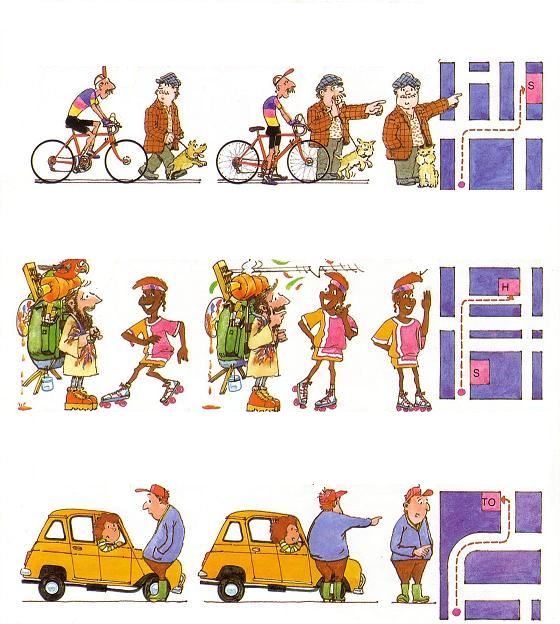 Wie komme ich dorthin?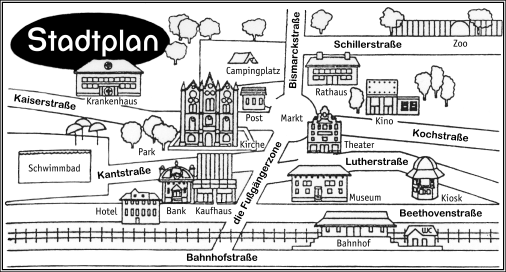 Machen Sie DialogeSie sind am Bahnhof und möchten zum  Krankenhaus..A:........................................................................................................................................................B: ...................................................................................................................................................................................................................................................................................................................Sie sind am Bahnhof und möchten zum Rathaus gehen..A:........................................................................................................................................................B: ...................................................................................................................................................................................................................................................................................................................Sie sind am Campingplatz und wollen zum Schwimmbad..A:........................................................................................................................................................B: ...................................................................................................................................................................................................................................................................................................................Sie sind im Zoo und wollen zum Hotel..A:........................................................................................................................................................B: ...................................................................................................................................................................................................................................................................................................................Sie sind vor dem Kino und wollen zur Kirche..A:........................................................................................................................................................B: ...................................................................................................................................................................................................................................................................................................................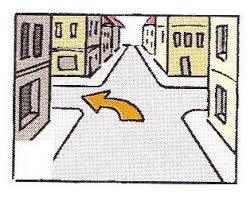 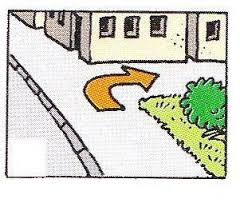 Gehen Sie geradeaus.Gehen Sie nach links.Gehen Sie nach rechts.Gehen Sie an der Kirche vorbei.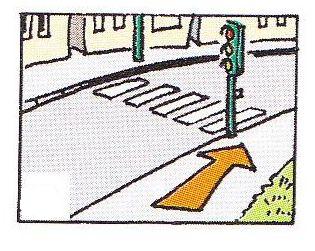 Gehen Sie bis zur Kreuzung.Nehmen Sie die zweite Straβe links.An der Ampel gehen Sie über die Straße.Gehen Sie über den Platz.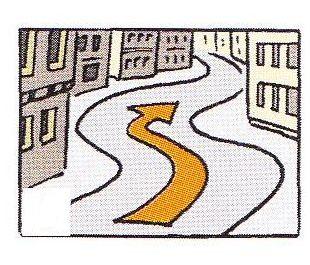 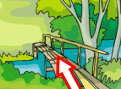 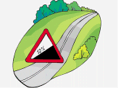 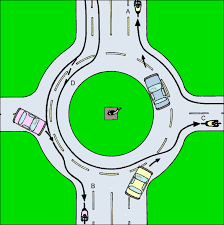 Gehen Sie die Straβe entlang.Gehen Sie über die Brücke.Gehen Sie den Hügel hinauf.Nehmen Sie die zweite Ausfahrt im Kreisverkehr.